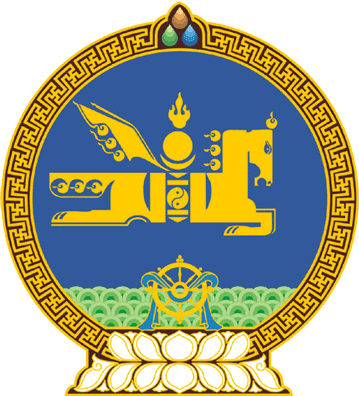 МОНГОЛ УЛСЫН ИХ ХУРЛЫНТОГТООЛ2017 оны 11 сарын 09 өдөр     		            Дугаар 66                     Төрийн ордон, Улаанбаатар хотЕрөнхийлөгчийн хоригийн тухайМонгол Улсын Их Хурлын чуулганы хуралдааны дэгийн тухай хуулийн 31 дүгээр зүйлийн 31.1 дэх хэсгийг үндэслэн Монгол Улсын Их Хурлаас ТОГТООХ нь: 1.Улсын Их Хурал 2017 оны 10 дугаар сарын 26-ны өдөр баталсан Монгол Улсын 2017 оны төсвийн тухай хуульд өөрчлөлт оруулах тухай, Нийгмийн даатгалын сангийн 2017 оны төсвийн тухай хуульд өөрчлөлт оруулах тухай хуульд бүхэлд нь тавьсан Монгол Улсын Ерөнхийлөгчийн хоригийг хүлээн зөвшөөрөх боломжгүй гэж үзсүгэй. 2.Энэ тогтоолыг 2017 оны 11 дүгээр сарын 09-ний өдрөөс эхлэн дагаж мөрдсүгэй. 	МОНГОЛ УЛСЫН 	ИХ ХУРЛЫН ДАРГА 					М.ЭНХБОЛД